LINEESH                           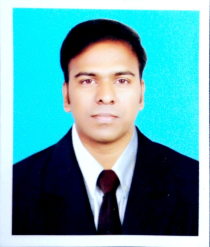 HSE OFFICEREmail: lineesh.328335@2freemail.com PROFESSIONAL OBJECTIVEMy professional aim is to become a HSE Engineer of a well reputed company. Dedicated and committed Occupational Health & Safety professional, so I wish to be in a challenging work environment where I can effectively utilize my ability, knowledge and working skills which enable me to work with a progressive attitude and promise me a good career.PROFESSIONAL TRAINING & CERTIFICATESNebosh international general certificates-1, 2, 3(IGC)IOSH Managing safety certificateDiploma in Fire & Safety Engineering-2012HIGHFIELD Level 2 (HABC)OHSAS 18001-2007 Internal Auditor Training program on 20th & 22nd December-2015RISK ASSESMENT Training. Medic First Aid Basic Plus Certification Card.National level safety officer qualification training on HSE ENGINEERING TECHNIQUES (BSS).EDUCATIONAL QUALIFICATIONBsc Electronics & Communication System-2010.Plus Two - 2007SSLC in state syllabus-2005PROFESSIONAL EXPERIENCE Worked as Assistant SAFETY OFFICER at Abhinav associates (2nd July 2012 – 28th Sep 2015) DUTIES DONE AT WORKSITE► Incident/Accident Report.► Conducted and organized training sections.
►Conducted training for employees regarding their duties.
►Interaction with senior managers and clients.
►Regular inspection for identifying safety related issues. 
►Customer relation maintained through periodical interaction. 
►Responsible for working at management level .
►Responsible for all documentation and records.
►Responsible for working at industrial sites.COMPUTER EDUCATIONM S word, excel, PowerPoint, Adobe Photoshop, c++, Java, Visual basic.MY SKILLSStrong observation & interpersonal skills and self motivated, flexible, readily adoptable to any changing conditions. Self confident and not easily discouraged and capacity to lead, supervise, train, and develop others.LANGUAGE PROFICIENCYFluent   English, Hindi, Malayalam (Both spoken and written), Tamil, Kannada. PASSPORT DETAILSPlace of issue               : KOZHIKODE, Kerala, India.Date of issue                : 01. 01. 2015Date of expiry               : 31. 12. 2024OTHER ACHIEVEMENTS PERSONAL DETAILS           Date of birth                : 06/15/1989Sex                             : maleMarital status               : unmarriedNationality                   : IndianAvailability: immediately